Fun Fold Confetti CardYouTube Video Link https://youtu.be/e_x4AJd2faQ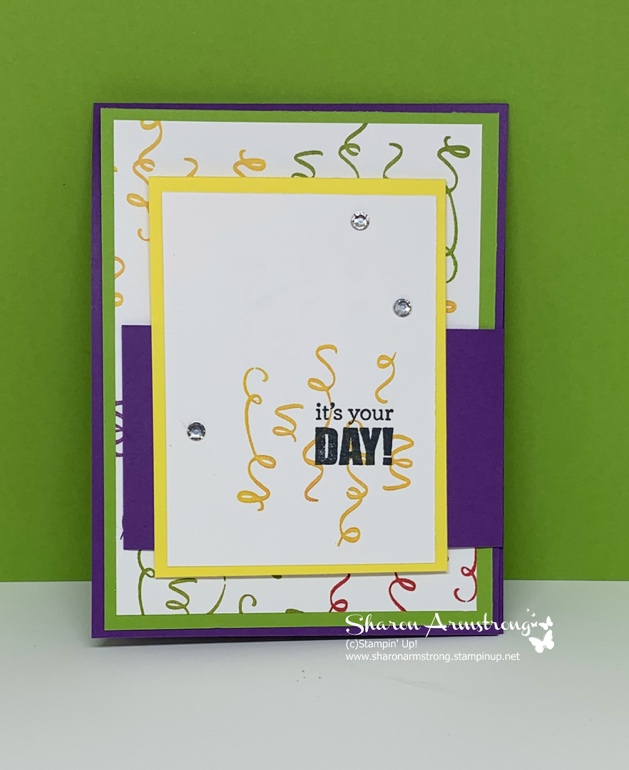 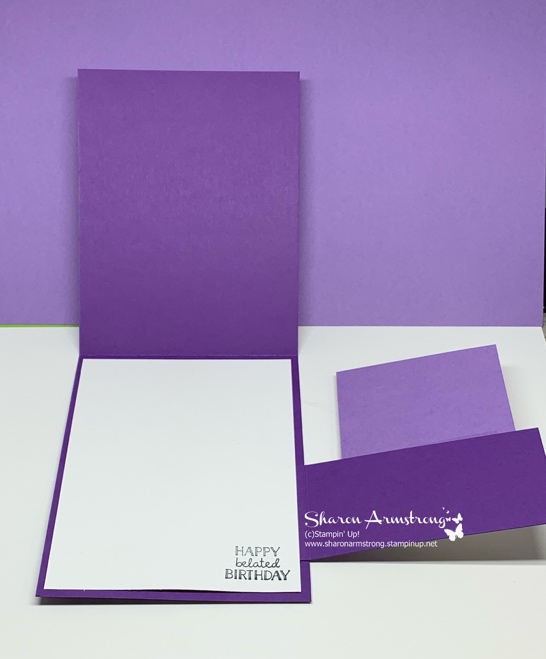 MeasurementsGorgeous Grape Card Stock - 4 1/4" x 11", scored and folded at 5 1/2"Gorgeous Grape Card Stock - 2" x 6", scored at 2"Highland Heather or Granny Apple Green Card Stock Layer - 4" x 5 1/4"Highland Heather or Pineapple Punch layer - 3" x 4"Whisper White Card Stock - 3 3/4" x 5", 2 3/4" x 3 3/4"Whisper White Card Stock for inside - 4" x 5 1/4'Product List 
Birthday Backgrounds Cling-Mount Stamp Set [151260] $18.00Itty Bitty Birthdays Cling Stamp Set [148618] $23.00Gorgeous Grape 8-1/2" X 11" Cardstock [146987] $8.75Gorgeous Grape Classic Stampin' Pad [147099] $7.50Pineapple Punch 8-1/2" X 11" Cardstock [146971] $8.75Pineapple Punch Classic Stampin' Pad [147141] $7.50Granny Apple Green 8-1/2" X 11" Cardstock [146990] $8.75Granny Apple Green Stampin' Pad [147095] $7.50Highland Heather 8-1/2" X 11" Cardstock [146986] $8.75Highland Heather Classic Stampin' Pad [147103] $7.50Real Red Classic Stampin' Pad [147084] $7.50Whisper White 8-1/2" X 11" Cardstock [100730] $9.75Rhinestone Basic Jewels [144220] $5.00Pearl Basic Jewels [144219] $5.00